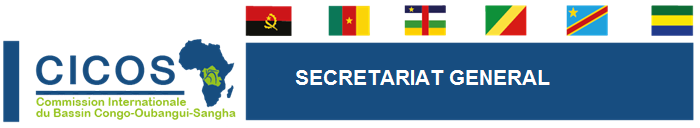 AVIS D'APPEL A CANDIDATURE POUR LE RECRUTEMENT DES ENSEIGNANTS VACATAIRES AU CENTRE REGIONAL DE FORMATION EN NAVIGATION INTERIEURE (CRFNI)CONTEXTE ET JUSTIFICATIONLa Commission Internationale du bassin Congo Oubangui Sangha (CICOS) créée en 1999, est une Institution au service de l'intégration physique et économique régionale constituée de six Etat membres dont la République de l'Angola, la République du Cameroun, la République Centrafricaine, la République du Congo, la République Démocratique du Congo et la République Gabonaise. Elle a pour mission de promouvoir la navigation Intérieure et la gestion intégrée des ressources en eau transfrontalières.Afin d'atteindre ses objectifs, la CICOS a mis au centre de ses activités la formation des ressources humaines, matérialisée par la création du Centre Régional de Formation en Navigation Intérieure (CRFNI) le 13 décembre 2007.Outre les 55 sessions de formation continue organisée au CRFNI au cours de sept (7) premières années de sa création dont 2000 Stagiaires ont été formés, le CRFNI a lancé depuis le 09 septembre 2013,une formation initiale dans les filières de CAPITAINE ET MECANIQUE NAVALE. Le lancement de la formation initiale amorce la phase ultime de son développement d’une part, et constitue une réponse durable aux défis de manques et de vieillissement de personnel qualifié dans le secteur du transport par voies d'eau intérieure d’autre part. En vue de garantir la réussite de ses programmes de formation initiale, le Secrétariat Général de la CICOS recrute des formateurs vacataires qualifiés et expérimentés pour animer les modules contenus dans les programmes de chacune des filières ci-dessous :FILIERES CONCERNEESFILIERE "CAPITAINE" (2ème et 3ème Année)2ème Année:Les Enseignants vacataires des modules contenus dans les Unités d'Enseignement (UE) suivantes sont à pourvoir pour la 2ème Année de la filière CAPITAINE:3ème Année:Les Enseignants vacataires des modules contenus dans les Unités d'Enseignement (UE) suivantes sont à pourvoir pour la 3ème Année de la filière CAPITAINE:MECANIQUE NAVALE (2ème et 3ème Année)2ème Année:Les Enseignants vacataires des modulescontenus dans les Unités d'Enseignement (UE) suivantes sont à pourvoir pour la 2ème Année de la filière MECANIQUE NAVALE:3èmeAnnée:Les Enseignants des modules contenus dans les Unités d'Enseignement (UE) suivantes sont à pourvoir pour la 3ème Année de la filière MECANIQUE NAVALE:PROFIL DU/DE LA CANDIDAT (E) POUR CHAQUE MODULE DE FORMATIONVoir  les fiches des modules téléchargeables sur le site htpp://www.cicos.int ou à retirer auprès de la Direction du Centre Régional de formation en Navigation Intérieure (CRFNI), située dans la Commune de KALAMU, Quartier KAUKA.N.B: Les Candidats retenus devront déposer le plan de cours de chaque matière à dispenser auprès du Directeur du CRFNI avant le démarrage des cours. Le (la) candidat (e) retenu(e)  devra être disponible pendant les horaires de cours qui lui seront indiqués dans le contrat de prestation de service à signer avec la CICOS.Les candidatures féminines sont vivement encouragées.COMPOSITION DU DOSSIER DE CANDIDATURE ET CONDITIONS REQUISESLe dossier de candidature devra comporter:une lettre de candidature adressée à Madame le Secrétaire Général de la CICOS, tenant lieu de lettre de motivation en précisant les matières à enseigner;un Curriculum Vitae détaillé faisant ressortir les diplômes universitaires reçus et les expériences professionnelles avérées en lien avec la matière à dispenser;une copie certifiée conforme des diplômes obtenus et une copie des certificats de travail et attestations de formations ou de stages ;une copie légalisée du certificat de nationalité ou d'acte de naissance;les noms et adresses de trois personnes de références;Les Candidats doivent être ressortissants des pays membres de la CICOS;une présentation du plan de cours annonçant le contenu de matière à dispenser.RECEPTION DES DOSSIERS DE CANDIDATURELa réception des dossiers de candidature est ouverte à partir de la publication du présent appel à candidatures.Les dossiers complets de candidature sont à adresser sous pli fermé à Madame le Secrétaire Général de la CICOS avec la mention: "DOSSIER DE CANDIDATURE POUR LE RECRUTEMENT DES ENSEIGNANTS VACATAIRES AU CRFNI en précisant le ou les modules choisie (s) sur enveloppe à déposer au Secrétariat Général de la CICOS ou à envoyer en ligne dans les deux adresses emails de la CICOS: cicos_inst@cicos.int  et  cicos_inst@yahoo.fr . En cas d'envoi de candidature en ligne, la mention ci-dessus doit être portée en objet du mail.N.B: La date limite de réception des candidatures est fixée au 12 janvier 2018 à 17h00.PROCEDURE DE SELECTION Dépouillement des offresla présélection sur dossier tenant compte des critères définis dans la fiche de module à télécharger en ligne ou à retirer auprès de la Direction du CRFNI;l'entretien des candidat(e)s présélectionnés (éventuellement) par un Comité ad Hoc de recrutement ;la lettre de recrutement à adresser aux candidat(e)s retenu(e)s;signature d'un contrat de prestation de service en qualité de vacataire entre la CICOS et les Enseignants retenus.  N.B: La Commission Internationale du Bassin Congo Oubangui Sangha (CICOS) se réserve le droit de ne donner aucune suite au présent appel à candidature.	Fait à Kinshasa, le 08/11/2017		Le Secrétaire GénéralMme ENAW Née Judith EFUNDEM AGBORPROGRAMME DE COURS DE LA 2ème ANNEE CAPITAINEPROGRAMME DE COURS DE LA 2ème ANNEE CAPITAINEPROGRAMME DE COURS DE LA 2ème ANNEE CAPITAINEPROGRAMME DE COURS DE LA 2ème ANNEE CAPITAINEUNITES D'ENSEIGNEMENT/MODULES/COURSThéoriePratiqueTotalUNITE D'ENSEIGNEMENT 1: TECHNIQUE DE NAVIGATION10590195Positionnement 405090Instruments nautiques& Magnétisme10515Navigation 202545Cartes/Albums de navigation 51015Cartes numériques51015Manœuvres et Conduite du bateau51015Balisage et Réglementation du trafic153045Balisage03030Réglementation du trafic15015Météorologie et Hydrographie252045MétéorologiePart.I51015Hydrographie/ Limnimétrie10515Hydrologie/Hydrométrie10515UNITE D'ENSEIGNEMENT 2: EXPLOITATION DU BATEAU19095195Technique du bateau 201030Manutention et travail portuaire201030Exploitation commerciale du bateau 30030Administration et inspection du bateau 30030Stabilité du bateau30030Sécurité du bateauPart. IIPrévention et Lutte contre incendie et sauvetageSécurité et Sureté (ISM et ISPS)2051510100301515Natation et éducation physique103545Premiers secours Part.I102030UNITE D'ENSEIGNEMENT 3: TECHNIQUES APPLIQUEES501060Electronique navale51015Moteurs marins 30030Thermodynamique Part I15015UNITE D'ENSEIGNEMENT 4: ECONOMIE, MANAGEMENT ET DROIT1200120Economie générale15015Economie de l'Entreprise 15015Gestion portuaire (Administration portuaire et Organisation du port)30030Management30030Droit 30030Droit civil et Droit Commercial15015Droit fluvial et Lacustre Part I15015UNITE D'ENSEIGNEMENT 5: SCIENCES EXACTES000UNITE D'ENSEIGNEMENT 6: TECNIQUES DE RECHERCHE ET REDACTION25530Technique de recherche/rédactionet correspondance AdministrativesPart I10515Anglais technique Part.I et II15015TOTAL450180630PROGRAMME DE COURS DE LA 3ème ANNEE CAPITAINEPROGRAMME DE COURS DE LA 3ème ANNEE CAPITAINEPROGRAMME DE COURS DE LA 3ème ANNEE CAPITAINEPROGRAMME DE COURS DE LA 3ème ANNEE CAPITAINEUNITE D'ENSEIGNEMENT/MODULES/COURSThéoriePratiqueTotalUNITE D'ENSEIGNEMENT 1: TECHNIQUE DE NAVIGATION5070120Positionnement du bateau Part. II303060Magnétisme10515Navigation 202545Manœuvres et Conduite du bateau153045Météorologie Part. III(Analyse des prévisions météorologiques)51015UNITE D'ENSEIGNEMENT 2: EXPLOITATION DU BATEAU17070240Technique du bateauPart. III(Manutention et travail portuaire)10515Exploitation commerciale du bateau (Code de navigation CEMAC/RDC, norme de construction et autres règlementations régionales etc.)15015Stabilité du bateauPart. II30030Transport par bateaux citernes25530Marchandises dangereuses10515Natation, éducation physique et sportive103545Radiophonie15015Hygiène et Sécurité du travail201030Premiers secoursPart. II201030Environnement et Ecologie15015UNITE D'ENSEIGNEMENT 3: TECHNIQUES APPLIQUEES501060Machine à gouverner et commande à distance15015Propulsion et transmission de puissance10515Ajustage et soudure25530UNITE D'ENSEIGNEMENT 4: ECONOMIE, MANAGEMENT ET DROIT75075Economie de transport  30030Management15015DroitDroit fluvial et lacustre II15015UNITE D'ENSEIGNEMENT 5: SCIENCES EXACTES000UNITE D'ENSEIGNEMENT 6: TECNIQUES DE RECHERCHE ET REDACTION30030Méthodologie de recherche/rédactionII (Mémoire)15015Anglais technique Part. III15015TOTAL375150525UNITES D’ENSEIGNEMENT/MODULE/COURSThéoriePratiqueTotalUNITE D'ENSEIGNEMENT 1: TECHNIQUE DE NAVIGATIONNon applicableUNITE D’ENSEIGNEMENT 2 : EXPLOITATION DU BATEAUTRONC COMMUN,  VOIR 2ième ANNEE CAPITAINETRONC COMMUN,  VOIR 2ième ANNEE CAPITAINETRONC COMMUN,  VOIR 2ième ANNEE CAPITAINEExploitation du bateau TRONC COMMUN,  VOIR 2ième ANNEE CAPITAINETRONC COMMUN,  VOIR 2ième ANNEE CAPITAINETRONC COMMUN,  VOIR 2ième ANNEE CAPITAINEAdministration et inspection de la navigation TRONC COMMUN,  VOIR 2ième ANNEE CAPITAINETRONC COMMUN,  VOIR 2ième ANNEE CAPITAINETRONC COMMUN,  VOIR 2ième ANNEE CAPITAINEStabilité du bateauTRONC COMMUN,  VOIR 2ième ANNEE CAPITAINETRONC COMMUN,  VOIR 2ième ANNEE CAPITAINETRONC COMMUN,  VOIR 2ième ANNEE CAPITAINESécurité du bateauTRONC COMMUN,  VOIR 2ième ANNEE CAPITAINETRONC COMMUN,  VOIR 2ième ANNEE CAPITAINETRONC COMMUN,  VOIR 2ième ANNEE CAPITAINENatation et éducation physique et sportiveTRONC COMMUN,  VOIR 2ième ANNEE CAPITAINETRONC COMMUN,  VOIR 2ième ANNEE CAPITAINETRONC COMMUN,  VOIR 2ième ANNEE CAPITAINEPremier secoursTRONC COMMUN,  VOIR 2ième ANNEE CAPITAINETRONC COMMUN,  VOIR 2ième ANNEE CAPITAINETRONC COMMUN,  VOIR 2ième ANNEE CAPITAINEUNITE D’ENSEIGNEMENT 3 : TECHNIQUES APPLIQUEES190215405Electrotechnique navale7065135Electricité 01515Electronique navale201030Schémas & mesures électriques201030Accumulateurs, Transformateurs, Alternateurs et Moteurs asynchrones10015Travaux pratiques d’électrotechnique navale01515Automatisation navale 201030Moteurs et Machines marins6060120Moteurs marins301545Machines auxiliaires : *     Pompes        *      Technologie du froid15015Installations à vapeur 15015Travaux pratiques en Salle des machines04545Thermodynamique II30015Transmission mécanique 1590105Exercices d’Ajustage et de Soudure01515Commande à distance01515Machine à gouverner01515Inverseurs et Réducteurs hydrauliques01515Dessin technique01515Propulseurs et Transmission de puissance151530Résistance des matériaux 30030UNITE D'ENSEIGNEMENT 4: ECONOMIE, MANAGEMENT ET DROITTRONC COMMUN, VOIR 2ième ANNEE CAPITAINETRONC COMMUN, VOIR 2ième ANNEE CAPITAINETRONC COMMUN, VOIR 2ième ANNEE CAPITAINEEconomie généraleTRONC COMMUN, VOIR 2ième ANNEE CAPITAINETRONC COMMUN, VOIR 2ième ANNEE CAPITAINETRONC COMMUN, VOIR 2ième ANNEE CAPITAINEEconomie de l'Entreprise TRONC COMMUN, VOIR 2ième ANNEE CAPITAINETRONC COMMUN, VOIR 2ième ANNEE CAPITAINETRONC COMMUN, VOIR 2ième ANNEE CAPITAINEGestion portuaire (Administration portuaire et Organisation du port)TRONC COMMUN, VOIR 2ième ANNEE CAPITAINETRONC COMMUN, VOIR 2ième ANNEE CAPITAINETRONC COMMUN, VOIR 2ième ANNEE CAPITAINEManagementTRONC COMMUN, VOIR 2ième ANNEE CAPITAINETRONC COMMUN, VOIR 2ième ANNEE CAPITAINETRONC COMMUN, VOIR 2ième ANNEE CAPITAINEDroit TRONC COMMUN, VOIR 2ième ANNEE CAPITAINETRONC COMMUN, VOIR 2ième ANNEE CAPITAINETRONC COMMUN, VOIR 2ième ANNEE CAPITAINEDroit civil et Droit CommercialDroit fluvial et Lacustre Part I15015Informatique appliquée15015UNITE D'ENSEIGNEMENT 5: SCIENCES EXACTESNon applicableUNITE D'ENSEIGNEMENT 6: TECNIQUES DE RECHERCHE ET REDACTIONTRONC COMMUN, VOIR 2ième ANNEE CAPITAINETRONC COMMUN, VOIR 2ième ANNEE CAPITAINETRONC COMMUN, VOIR 2ième ANNEE CAPITAINEUNITE D'ENSEIGNEMENT 6: TECNIQUES DE RECHERCHE ET REDACTIONTRONC COMMUN, VOIR 2ième ANNEE CAPITAINETRONC COMMUN, VOIR 2ième ANNEE CAPITAINETRONC COMMUN, VOIR 2ième ANNEE CAPITAINETechnique de recherche/rédaction Part IAnglais technique Part.I et IITOTAL205215420UNITES D’ENSEIGNEMENT/MODULE/COURSThéoriePratiqueTotalUNITE D'ENSEIGNEMENT 1: TECHNIQUE DE NAVIGATIONNon applicableUNITES D’ENSEIGNEMENT 2 : EXPLOITATION DU BATEAUTRONC COMMUN, VOIR 3ième ANNEE CAPITAINETRONC COMMUN, VOIR 3ième ANNEE CAPITAINETRONC COMMUN, VOIR 3ième ANNEE CAPITAINETechnique du bateau Part. III (Manutention et travail portuaire)TRONC COMMUN, VOIR 3ième ANNEE CAPITAINETRONC COMMUN, VOIR 3ième ANNEE CAPITAINETRONC COMMUN, VOIR 3ième ANNEE CAPITAINEExploitation commerciale du bateau (Code de navigation CEMAC/RDC, norme de construction et autres règlementations régionales etc.)TRONC COMMUN, VOIR 3ième ANNEE CAPITAINETRONC COMMUN, VOIR 3ième ANNEE CAPITAINETRONC COMMUN, VOIR 3ième ANNEE CAPITAINEStabilité du bateau Part. IITRONC COMMUN, VOIR 3ième ANNEE CAPITAINETRONC COMMUN, VOIR 3ième ANNEE CAPITAINETRONC COMMUN, VOIR 3ième ANNEE CAPITAINETransport par bateaux citernesTRONC COMMUN, VOIR 3ième ANNEE CAPITAINETRONC COMMUN, VOIR 3ième ANNEE CAPITAINETRONC COMMUN, VOIR 3ième ANNEE CAPITAINEMarchandises dangereusesTRONC COMMUN, VOIR 3ième ANNEE CAPITAINETRONC COMMUN, VOIR 3ième ANNEE CAPITAINETRONC COMMUN, VOIR 3ième ANNEE CAPITAINENatation, éducation physique et sportiveTRONC COMMUN, VOIR 3ième ANNEE CAPITAINETRONC COMMUN, VOIR 3ième ANNEE CAPITAINETRONC COMMUN, VOIR 3ième ANNEE CAPITAINERadiophonieTRONC COMMUN, VOIR 3ième ANNEE CAPITAINETRONC COMMUN, VOIR 3ième ANNEE CAPITAINETRONC COMMUN, VOIR 3ième ANNEE CAPITAINEHygiène et Sécurité du travailTRONC COMMUN, VOIR 3ième ANNEE CAPITAINETRONC COMMUN, VOIR 3ième ANNEE CAPITAINETRONC COMMUN, VOIR 3ième ANNEE CAPITAINEPremiers secours Part. IITRONC COMMUN, VOIR 3ième ANNEE CAPITAINETRONC COMMUN, VOIR 3ième ANNEE CAPITAINETRONC COMMUN, VOIR 3ième ANNEE CAPITAINEUNITE D’ENSEIGNEMENT 3 : TECHNIQUES APPLIQUEES130200330Electrotechnique navale Part. III6075135Electricité  000Electronique navale Part. II301545Schémas & mesures électriques01515Accumulateurs, Transformateurs, Alternateurs et Moteurs asynchrones01515Technologie du froid01515Automatisation navale 301545Moteurs et Machines marins Part. III7050120Moteurs marins301545Calcul de la consommation, évaluation économique de l’entretien et journal machines15015Machines auxiliaires : Pompes, Compresseurs et Cycles frigorifiques (Technologie du froid)10515Evaluation économique de l'entretien (maintenance)15015Travaux pratiques en Salle des machines03030Transmission mécanique 07575Travaux pratiques d’Ajustage et de Soudure01515Commande à distance01515Machine à gouverner01515Inverseurs et Réducteurs hydrauliques01515Propulseurs et Transmission de puissance01515 UNITE D’ENSEIGNEMENT 4 : ECONOMIE, MANAGEMENT ET DROITTRONC COMMUN, VOIR 3ième ANNEE CAPITAINETRONC COMMUN, VOIR 3ième ANNEE CAPITAINETRONC COMMUN, VOIR 3ième ANNEE CAPITAINEEconomie de transport  TRONC COMMUN, VOIR 3ième ANNEE CAPITAINETRONC COMMUN, VOIR 3ième ANNEE CAPITAINETRONC COMMUN, VOIR 3ième ANNEE CAPITAINEManagementTRONC COMMUN, VOIR 3ième ANNEE CAPITAINETRONC COMMUN, VOIR 3ième ANNEE CAPITAINETRONC COMMUN, VOIR 3ième ANNEE CAPITAINEDroitTRONC COMMUN, VOIR 3ième ANNEE CAPITAINETRONC COMMUN, VOIR 3ième ANNEE CAPITAINETRONC COMMUN, VOIR 3ième ANNEE CAPITAINEDroit fluvial et lacustre II UNITE D’ENSEIGNEMENT 5 : SCIENCES EXACTES15015Informatique appliquée15015UNITE D'ENSEIGNEMENT 6: TECNIQUES DE RECHERCHE ET REDACTIONTRONC COMMUN, VOIR 3ième ANNEE CAPITAINETRONC COMMUN, VOIR 3ième ANNEE CAPITAINETRONC COMMUN, VOIR 3ième ANNEE CAPITAINEMéthodologie de recherche TRONC COMMUN, VOIR 3ième ANNEE CAPITAINETRONC COMMUN, VOIR 3ième ANNEE CAPITAINETRONC COMMUN, VOIR 3ième ANNEE CAPITAINEAnglais technique Part.  IIITRONC COMMUN, VOIR 3ième ANNEE CAPITAINETRONC COMMUN, VOIR 3ième ANNEE CAPITAINETRONC COMMUN, VOIR 3ième ANNEE CAPITAINETOTAL145200345